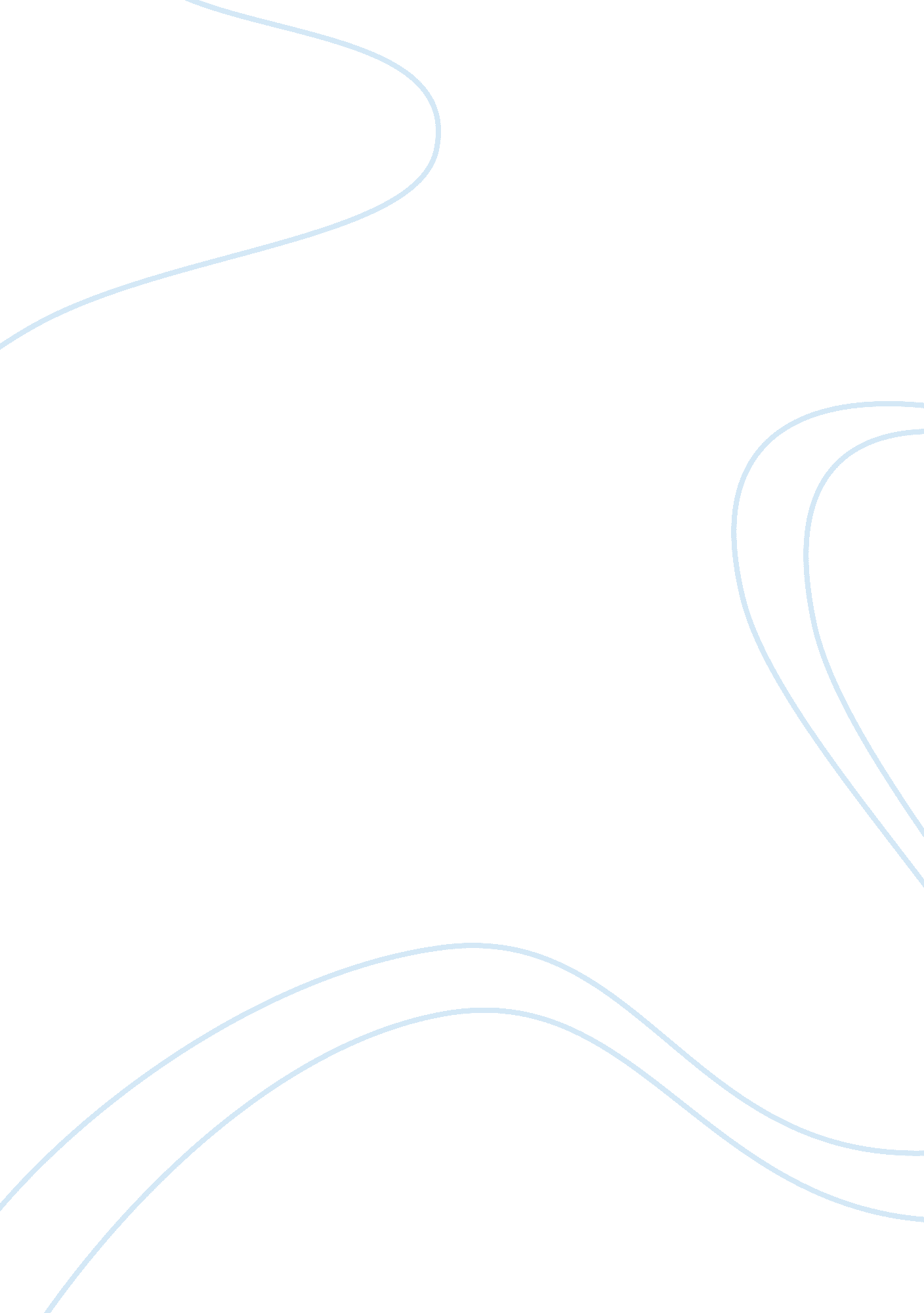 Information and information systemsBusiness, Management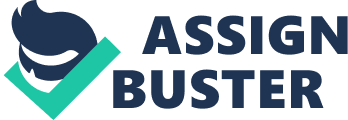 Hammer observes that the process of reengineering signifies the introduction of new processes in the existing business systems to make it more efficient. A business process is observed to be an integration of “ activities, resources, facilities, and information” required to accomplish a specific business goal. (Business Processes, Information and Information Systems, 22). Thus a change made in the business process significantly requires proper training of human resources along with proper infrastructural alignments in helping the organization to meet the changing demands. 
The goal of incorporating information technology in a business process confers specialization to the set of business activities. This happens for different types of business activities that have specific information requirements that are met by incorporating information technology in business. (Business Processes, Information and Information Systems, 27). Hammer also observed that the business to earn success must store huge amounts of information ready at hand in large computers for meeting specific business purposes. 
Questions 
1. Can Fayol’s principle of work allocation be used in understanding the degree of work specialization using Information Technology? 
2. How can the use of Information Technology in changing business processes make it more competitive? 
3. Does change in business processes affect the values and cultures of a concern? 